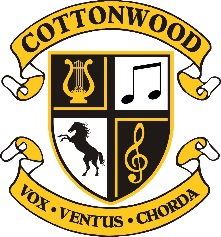 COTTONWOOD                   HIGH SCHOOL  MUSIC DEPARTMENT  MADRIGALS DISCLOSURE  2017-2018SYLLABUS:ObjectivesProduce a beautiful toneDemonstrate technical performance skillsDemonstrate notational literacyDemonstrate productive rehearsal habitsPerform varied repertoireImprovise rhythmic and melodic ideas and phrasesRecord musical thoughts in standard notationAnalyze and evaluate musical examplesEvaluate ensemble performancesDocument personal growth as a musicianExamine how music relates to personal development and enjoyment of lifeExperience how music connects us to history, culture, heritage, and communityGrading Participation and Attendance worth up to 25% of your gradeComing on time to class and performancesActive involvement in the rehearsals and assignmentsBring a pencil to class dailyFailure to memorize music in a timely manner will result in quartet memory tests.Show respect for teacher and other studentsTardies/AbsencesFor each 2 tardies earned, the citizenship grade drops one full pointFor every unexcused absence, the citizenship grade drops one full pointTardiness and Absences will result in the loss of daily participation pointsPoints for unexcused absences cannot be made upUnexcused tardies and absences will also negatively impact your daily participation pointsConcertsConcerts are considered the class final and are worth up to 25% of your gradeOne missed concert will result in an “I” incomplete grade, two missed concerts result in automatic failureTech rehearsals are mandatory for singing in a concert and being on time is essentialAlternate assignments can be given and approved at least one month previous to the concertSectionalsSectionals are required weekly and worth up to 25% of your grade	Other assignmentsBreezin’ Thru Theory Assignments.  Minimum of 4 chapters a term.  Worth up to 25% of your gradeEach student must attend and report on one outside concert per quarterOther written assignments will include music journals and self/peer assessmentsGrade Scale	A  93-100%	A-  90-92%	B+  87-89%  	B  83-86%	B-  80-82% 	C+  77-79%		C  73-76%	C-  70-72%	D+  67-69%	D  63-66%	D-  60-62%	F  0-59%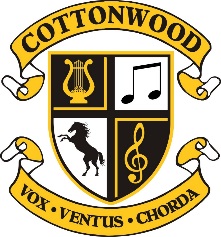 COTTONWOOD                   HIGH SCHOOL  MUSIC DEPARTMENTMadrigals Disclosure Statement:(Madrigals and Parents need to be aware of the following commitments and costs.)Madrigals need to maintain a 3.0 in all music classes and at least a 2.0 in all classesMadrigals need to be aware of all calendar dates and communicate them with their parents(Please see attached calendar)Madrigals need to commit to weekly sectionals held outside of class timeMadrigals need to commit to all Concert Choir concerts and rehearsalsThere is a $50 class fee for the year which covers all choral classesMadrigals Summer Kick-Off Retreat ($75) August 1-3Madrigals are strongly encouraged to go on the Music Tour ($650-$700)Madrigals are responsible for costuming for all the choir-performing groups they are in.Men:  Madrigals Tuxedo/$100-$200.  Concert Choir Black Dress Shirt $20, Black Vest $25, Tie $10Women:  Concert Choir Dress/$60-$80, Madrigals Dress/$80-$125Madrigal Hoodie/Jacket $30-$50)Madrigals need to meet all UHSAA eligibility requirements. (GPA, drugs, alcohol, tobacco etc.)(See UHSAA form for more details.  Inability to meet requirements results in removal from Madrigals)Madrigals need to attend a minimum of 90% Madrigal concerts, rehearsals, activities and responsibilities or be at risk for removal from Madrigals.Madrigals need to be a positive and active force in the Choral Department.Madrigals need to be able to communicate effectively and work well with others.Madrigals need to get along and be graceful to all other choral, music and cottonwood students.Madrigals will kick-start the year by attending the 2017 Summer Choral Institute High School Choir Retreat  August 1-3Please reserve this date!Each day singers will attend classes, work as individual schools, and join in combined rehearsal with Dr. Brady Allred. The retreat closes with a grand finale concert in Libby Garner Hall, as schools perform for each other, then join their voices to create spectacular music!Student CommitmentStudent Name (please print):___________________________________________	Student Signature:____________________________________________________    Date:____________________Student contact info 	email___________________________________________     phone #__________________										         Texting?   Yes [   ]   No  [   ]Parent / Guardian Commitment Parent Name (please print):_____________________________________________Parent Signature:_____________________________________________________     Date:____________________Parent contact info:	email___________________________________________     phone #__________________         										         Texting?   Yes [   ]   No  [   ]Parents:   Check box if you’re interested in helping out with some of the Choir Activities throughout the year.  Many choir programs in other schools have a Choir Mom, or Choir Dad, for the year to help assist at concerts, extra rehearsals, festivals, and even social events.  We also need parents to assist this Choir Mom or Dad.  Thank you for your help.	[     ]   Parent Leader (Choir Mom or Dad - help organize and plan parental help with choir activities)	[     ]   Parent Helper (sign up to help with choir activities on occasions you’re available)	[     ]   Very limited time and won’t be able to help much, but still want to support my student in other waysPlease feel free to contact me anytime Mr. Cecil Sullivancsullivan@graniteschools.orgoffice phone:  (385) 646-8676mobile phone:  (801) 918-5389